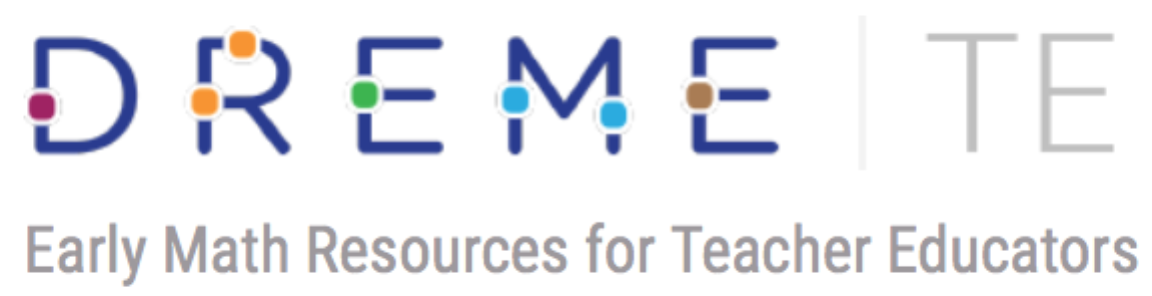 Overview Module  /  Activity Worksheet for Mathematical Practices  As you read Mathematical Practices, consider the following questions:Which of the eight Mathematical Practices do you feel the most comfortable with in your own mathematical activities. Why?Which of the eight Mathematical Practices do you feel the least comfortable with in your own mathematical activities. Why?Which of the eight Mathematical Practices seems like it would be the easiest to support in a preschool classroom. Why? Provide some examples of how you would support this practice in your classroom.Which of the eight Mathematical Practices seems like it would be the most difficult to support in a preschool classroom? Why?